Дополнительное соглашение о расторжении
Соглашения о предоставлении субвенции бюджету Муниципального
образования «Каргасокское сельское поселение» на осуществление
государственных полномочий по обеспечению жилыми помещениями
детей-сирот и детей, оставшихся без попечения родителей, а также лиц изих числаот 30 марта 2020 года №13с. Каргасок	«20» октября 2020 г.Управление образования, опеки и попечительства муниципального образования «Каргасокский район» в лице начальника Перемитина Сергея Викторовича, действующего на основании Положения далее именуемое «УООиП», с одной стороны, и Муниципальное образование «Каргасокское сельское поселение», в лице Главы Каргасокского сельского поселения Барышева Дениса Евгеньевича, действующего на основании Устава, именуемое в дальнейшем «Муниципальное Образование» с другой стороны, вместе в дальнейшем именуемые «Стороны», в соответствии со ст. 142 Бюджетного кодекса Российской Федерации, на основании Федерального закона от 21.12.1996 № 159-ФЗ «О дополнительных гарантиях по социальной поддержке детей-сирот и детей, оставшихся без попечения родителей», Закона Томской области от 11.09.2007 № 188-03 «О наделении органов местного самоуправления государственными полномочиями по обеспечению жилыми помещениями детей-сирот и детей, оставшихся без попечения родителей, а также лиц из их числа», Распоряжения Администрации Каргасокского района от 24.03.2020 № 154 (с изменениями от 19.10.2020) «О предоставлении сельским поселениям Каргасокского района субвенции на осуществление в 2020 году государственных полномочий по предоставлению жилых помещений детям-сиротам и детям, оставшимся без попечения родителей, лицам из их числа по договорам найма специализированных жилых помещений», заключили настоящее соглашение о нижеследующем:1 .Расторгнуть Соглашение о предоставлении субвенции бюджету Муниципального образования «Каргасокское сельское поселение» на осуществление государственных полномочий по обеспечению жилыми помещениями детей-сирот и детей, оставшихся без попечения родителей, а также лиц из их числа от 30.03.2020 года №13.2. Настоящее Дополнительное соглашение вступает в силу с даты его подписания обеими Сторонами.3. Настоящее Дополнительное соглашение составлено в двух экземплярах, имеющих равную юридическую силу, по одному для каждой из Сторон.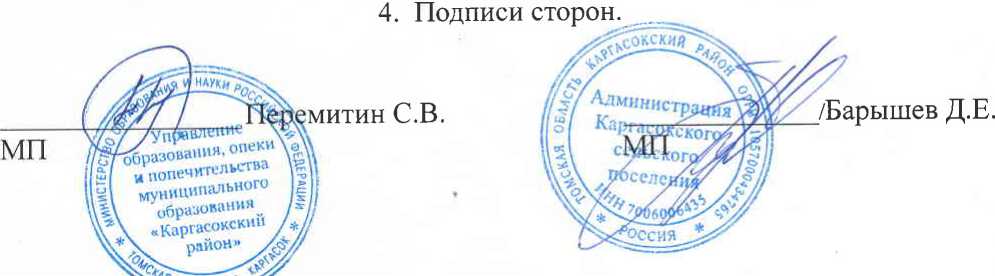 